MODELOS DE REQUERIMENTO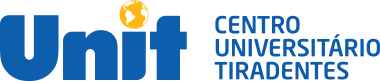     PRÓ-REITORIA DE PESQUISA, PÓS-GRADUAÇÃO E EXTENSÃO    PROGRAMA DE PÓS-GRADUAÇÃO     EM SOCIEDADE, TECNOLOGIAS E POLÍTICAS PÚBLICAS Matricula do (a) Discente: __________________________________________________________________________Nome: _________________________________________________________________________________________Telefone: _________________________________ E-mail: ____________________________________________Assunto: _________________________________________________________________________________Prezados Senhores,Membros do Colegiado do Programa de Pós-Graduação em Sociedade, Tecnologias e Políticas Públicas,___________________________________________________________________________________________________________________________________________________________________________________________________________________________________________________________________________________________________________________________________________________________________________________________________________________________________________________________________________________________ ______________________________________________________________________________________________________________________________________________________________________________________________Termo em que pede deferimento,Maceió,______de________________de 20___      ________________________________________Assinatura--------------------------------------------------------------------------------------------------------------------------------------------------------Comprovante do Aluno (a)Nome: ________________________________________________________________________________________Assunto:________________________________________________________ Data: ________/_____/______________________________________Assinatura do Secretário (a)